ELECTRONIC WRIT DECLARATIONas defined in CCP 687.010(e) and 263.1(b)To the Sheriff of Santa Barbara County (hereinafter, the “Levying Officer”): THE ATTACHED WRIT OF ISSUED on (date) 			, is either (check ONE only)THIS DECLARATION is an attachment to instructions dated 			 for levy to be performed on (describe)  																_________________________________________________________________________________________________I declare, under penalty of perjury under the laws of the State of California, that the foregoing is true and correct.															_________________________________________________________________________________________________                                (Type or print name) 				(Signature of Declarant)** 			(Date)	Declarant must be the same party who has signed the instructions   (i.e., the judgment creditor’s attorney or, if the judgment creditor has no attorney, the judgment creditor)CCP 687.010												                  Rev 4/2017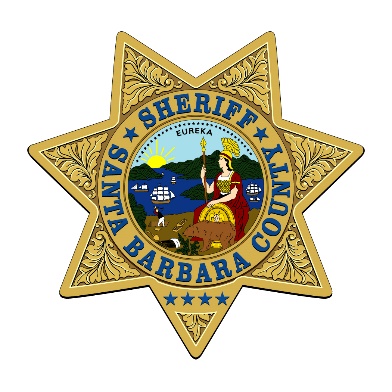 SANTA BARBARA COUNTY SHERIFF’S DEPARTMENT                                  Civil Unit             312 E Cook St./P.O. Box 5049                    1105 Santa Barbara St./P.O. Box 690Santa Maria, CA. 93456                               Santa Barbara, CA. 93102(805)346-7430  Fax (805)346-7437            (805)568-2900 Fax (805)568-2909Court Case Number:Court Case Number:       County of Writ Issuance:             County of Writ Issuance:      Judgment Creditor(s):Judgment Creditor(s):        Judgment Debtors(s):        Judgment Debtors(s):1.1.2.2.3.3.4.4.Execution:   Total judgment amount (Line#11 on the writ) is $Execution:   Total judgment amount (Line#11 on the writ) is $Execution:   Total judgment amount (Line#11 on the writ) is $Execution:   Total judgment amount (Line#11 on the writ) is $Execution:   Total judgment amount (Line#11 on the writ) is $Execution:   Total judgment amount (Line#11 on the writ) is $Execution:   Total judgment amount (Line#11 on the writ) is $Execution:   Total judgment amount (Line#11 on the writ) is $Execution:   Total judgment amount (Line#11 on the writ) is $Execution:   Total judgment amount (Line#11 on the writ) is $Possession:Possession:SaleSaleSaleSaleAttachmentAttachmentAttachmentAttachmentPersonal Property (describe):Personal Property (describe):Personal Property (describe):Personal Property (describe):Personal Property (describe):Personal Property (describe):Personal Property (describe):Personal Property (describe):Must match line 24(e) on Writ of Possession/SaleMust match line 24(e) on Writ of Possession/SaleMust match line 24(e) on Writ of Possession/SaleMust match line 24(e) on Writ of Possession/SaleMust match line 24(e) on Writ of Possession/SaleReal Property (describe):Real Property (describe):Real Property (describe):Real Property (describe):Real Property (describe):Real Property (describe):Real Property (describe):Real Property (describe):An original writ, or a copy of the original writ issued by the court as an electronic record, not already in the An original writ, or a copy of the original writ issued by the court as an electronic record, not already in the An original writ, or a copy of the original writ issued by the court as an electronic record, not already in the An original writ, or a copy of the original writ issued by the court as an electronic record, not already in the An original writ, or a copy of the original writ issued by the court as an electronic record, not already in the An original writ, or a copy of the original writ issued by the court as an electronic record, not already in the possession of the Levying Officerpossession of the Levying Officerpossession of the Levying Officerpossession of the Levying Officerpossession of the Levying Officerpossession of the Levying OfficerA copy of the original writ already in possession of the levying officer.A copy of the original writ already in possession of the levying officer.A copy of the original writ already in possession of the levying officer.A copy of the original writ already in possession of the levying officer.A copy of the original writ already in possession of the levying officer.A copy of the original writ already in possession of the levying officer.Levying Officer File Number:Levying Officer File Number: